HOLY TABERNACLE CHURCH 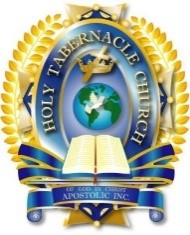 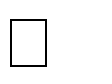 INTERNATIONAL BIBLE COLLEGE  Course Order Form*Fill out highlighted area*	                                             Returning Student HTC Bible College Yes __ No___	  Angelia Jack, DeanPersonal Information          Last Name	FirstLast Name	FirstStudent IDMailing Address (Street)PhoneCity, State, Zip, CountryDate of BirthEmail AddressSchool Information School IDDorchester, MA - HTIBCSchool Name Holy Tabernacle Church International Bible CollegeSchool Phone617-429.9028Mailing Address (Street)70 Washington Street School ChancellorBishop Dr. Arthur F. JackCity, State, Zip, CountryDorchester MA  02121School DeanAngelia JackSchool Email Address htcibc@yahoo.comCourse InformationCourse IDCourse Title, InstructorPayment MethodOn Line Payment Methodwww.holytab.orgFor HTCIBC Use OnlyMember SchoolDorchester MA - HTIBCAmount Paid:$175.00Amount Paid:$175.00